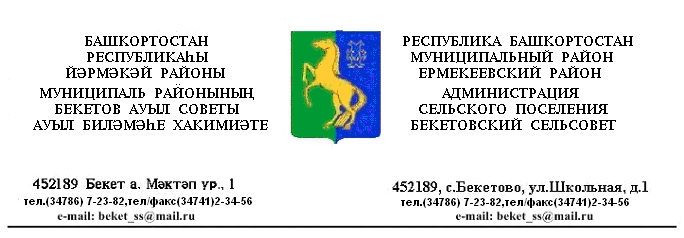         КАРАР                                                                      ПОСТАНОВЛЕНИЕ       «14»  май 2018 й.                     № 21	                   «14» мая 2018 г.    О признании утратившим силу   постановление главы сельского поселения Бекетовский сельсовет муниципального района Ермекеевский район Республики Башкортостан № 38 от 27.04.2015. « Об  утверждении порядка содержания, регистрации  и учета собак и кошек в сельском поселении Бекетовский сельсовет , а также порядка отлова этих животных»      В соответствии Федерального закона  от 6 октября 2003 года № 131 –ФЗ «Об общих принципах организации местного самоуправления  в Российской Федерации», Закон Республики Башкортостан от 22 апреля 1997 № 88-з( ред. От 02.11.2015.) «О домашних животных»  ,                                                                                ПОСТАНОВЛЯЮ:1.	О признании утратившим силу   постановление главы сельского поселения Бекетовский сельсовет муниципального района Ермекеевский район Республики Башкортостан № 38 от 27.04.2015. «Об  утверждении порядка содержания, регистрации  и учета собак и кошек в сельском поселении Бекетовский сельсовет , а также порядка отлова этих животных».2.	 Настоящее постановление    опубликовать (разместить)   в сети общего доступа «Интернет» на официальном сайте Администрации сельского поселения Бекетовский сельсовет муниципального района Ермекеевский район Республики Башкортостан www.spbeketovo.ru и обнародовать на информационном стенде в здании Администрации сельского поселения Бекетовский сельсовет муниципального района Ермекеевский район Республики Башкортостан.        Глава сельского поселения                                                                                                          Бекетовский   сельсовет                                             З.З.Исламова 